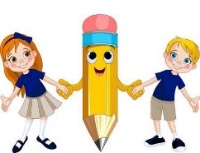 Lista de útiles escolares 3° Básico 2023 LENGUAJE MATEMATICA CIENCIAS NATURALES HISTORIA Y GEOGRAFÍA  MÚSICA  INGLÉS ARTES VISUALES TECNOLOGÍA RELIGIÓN SALUD  IMPORTANTE: Los empastes de los textos escolares deben ser del color de los cuadernos.OTROS MATERIALES1 CARPETA CON ARCHIVADOR PARA TALLER PEQUEÑOS COLABORADORES (color optativo)MATERIALES PARA EL AÑO Y ESTUCHEcaja de 12 lápices de colores de madera 10 lápices grafitos con goma  lápiz bicolor (rojo/azul) regla de 20 cm. (plástica) tijeras punta redonda 2 sacapuntas 5 pegamentos en barra 2 destacadores (colores a elección) 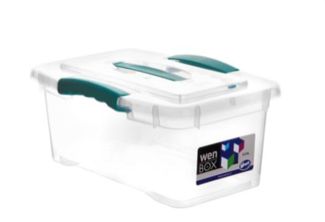 1 Caja medida 20 x 30 cm. Aprox. 6 lts. 1 caja de temperas de 12 colores3 pinceles n°4, 6 y 81 mezclador con 6 espacios1 cajas de plastilina 1 caja de lápices de cera 12 colores1 caja de lápices scripto de 12 colores1 cinta de papel masking gruesa.4 paquetes de papel lustre chico. 1 paquete de palos de helado de colores1 cola fría chica.NOTA: Todos los materiales deben venir marcados con el nombre el alumno. Importante: Para la hora de almuerzo deben tener:-individual de género.-pote y servicio marcados con nombre y curso.-Cada alumno debe tener su botella plástica de agua marcada con nombre y curso.CANTIDAD DESCRIPCION 1cuadernos college cuadriculado de 100 hojas de 7 mm con empaste de color rojo. CANTIDAD DESCRIPCION 1  cuaderno college cuadriculado de 100 hojas de 7 mm con empaste de color azul CANTIDAD DESCRIPCION  1 cuaderno college cuadriculado de 100 hojas de 7 mm con empaste de color verdeCANTIDAD DESCRIPCION  1  cuaderno college cuadriculado de 100 hojas de 7 mm con empaste de color naranjo.CANTIDAD DESCRIPCION  1 cuaderno cuadriculado de 40 hojas con empaste de color morado.CANTIDAD DESCRIPCION 1 cuaderno college cuadriculado de 80 hojas de 5 mm con empaste de color amarillo.CANTIDAD DESCRIPCION 1 cuaderno de croquis de 60 hojas con empaste de color blanco1carpeta de Goma Eva con adhesivoCANTIDAD DESCRIPCION 1 Cuaderno college 60 hojas empaste color café1 block grande n°99 1 block chico 1 carpeta de goma eva brillante 1carpeta de cartulinas de colores1carpeta de goma eva con adhesivo.CANTIDAD DESCRIPCION 1  cuaderno college 60 hojas empaste color rosadoCANTIDAD DESCRIPCION 1  cuaderno college 60 hojas empaste color celeste